ПРАВИЛА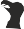 ВИКОРИСТАННЯ  ІГРОВИХ МАЙДАНКОВЩО НАЛЕЖАТЬ  ГМІНІ  КОБЄЖИЦЕ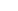 Положення є додатком до  ПОСТАНОВИ РАДИ КОБЄЖИЦЬКОЇ ​​ГМІНИ № X / 110/11 від 19 серпня 2011 року зі змінами.Ігровий майданчик для дітей – це загальнодоступна зона для розваг, відпочинку та розвитку.Ігрові пристрої слід використовувати за призначенням, а крім того, з огляду на безпеку гри, слід дотримуватися таких правил:	забороняється підніматися на верхні елементи конструкції ігрового обладнання, особливо у випадку гойдалок, переплетень, драбин, воріт, дахів будиночків;	забороняється одночасно використовувати гойдалки чи каруселі більш ніж однією дитиною на одному місці, гірки використовувати лише окремо по черзі; забороняється стояти на рухомих частинах приладів, ковзати вниз і розгойдуватися стоячи;	альпіністське спорядження можна використовувати лише під наглядом опікунів;приладами можуть користуватися діти до 15 років.Відповідно до ст. 54 КУпАП, невиконання нормативно-правових актів тягне за собою відповідальність згідно з Кодексом про дрібні правопорушення.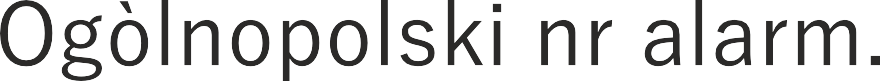 Obowiązki administratora placu zabaw pełni Kobierzycki Ośrodek Sportu i Rekreacji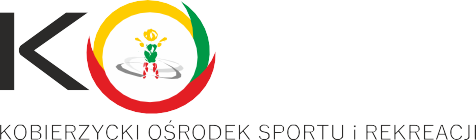 Чергові телефони:Загально польський нр. 112						Швидка допомога 999КЦСіР		        71 715 12 00						Пожежна служба   998															Полиція                 997